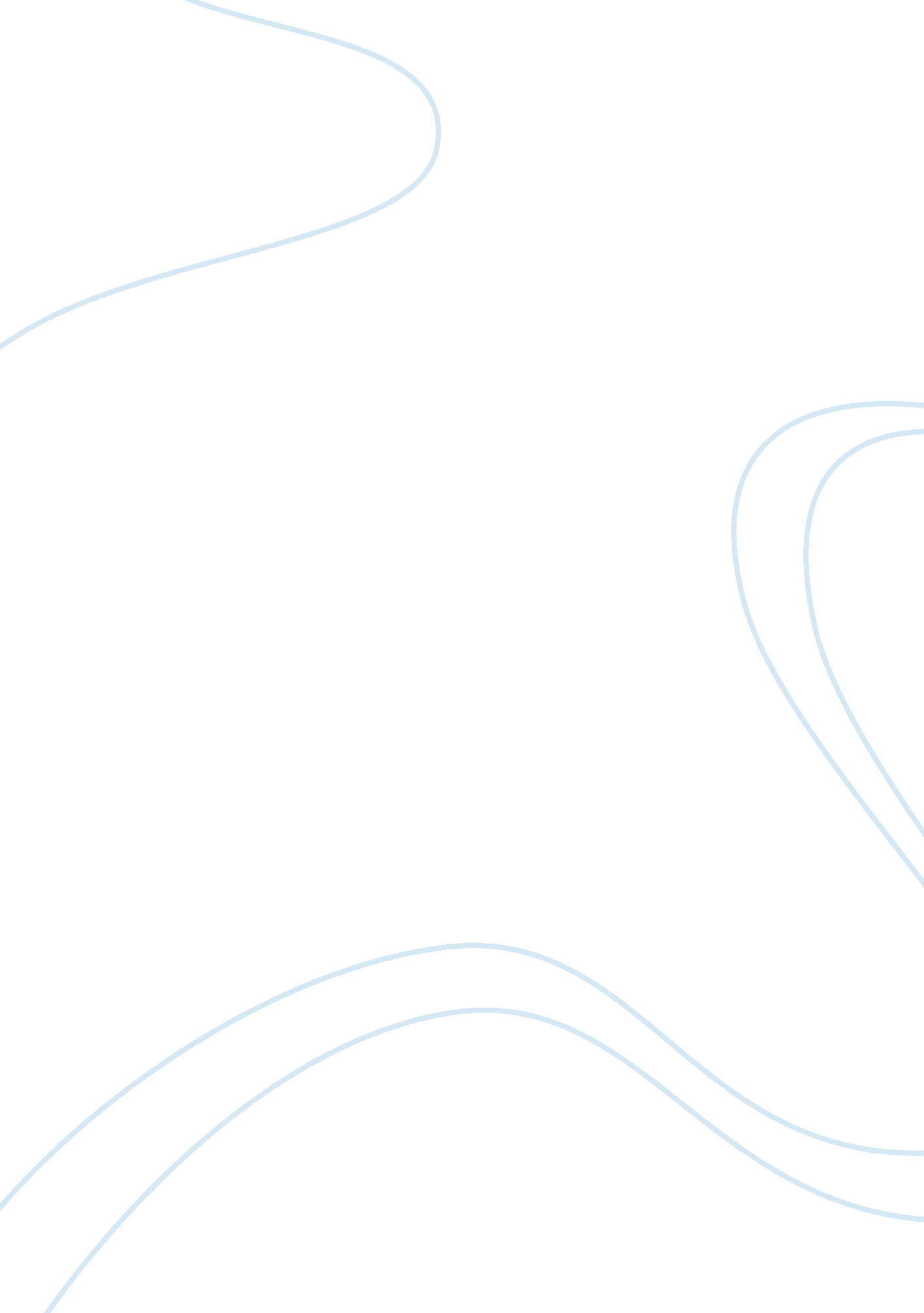 Ga virtual learning: human resources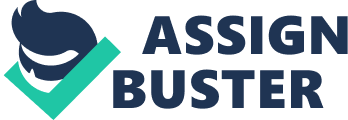 LarcenyTheft Of Personal ProperyBurglaryEntry Into A Building Illegally With The Intent To Commit A Crime ONGA VIRTUAL LEARNING: HUMAN RESOURCES SPECIFICALLY FOR YOUFOR ONLY$13. 90/PAGEOrder NowRobberyThe Felonious Taking Of Personal Property From Someone Using Force Or Threat Of ForceFraudWrongful Or Criminal Deception Intended To Result In Financial Or Personal GainEmbezzlementFraudulent Conversion Of Another's Property By A Person Who Is In A Position Of TrustArsonThe Criminal Act Of Deliberately Setting Fire To PropertyMoney LaunderingConcealing The Source Of Illegally Gotten MoneyContractA Written Or Spoken AgreementHarassmentCommonly Understood As Behavior Intended To Disturb Or UpsetDiscriminationThe Unjust Or Prejudicial treatment Of Different Categories Of People Or ThingsLicenseA Permit From An Authority To Own Or Use SomethingPermitOfficial Document Giving Someone Authorization To Do SomethingPatentGovernment Authority To An Individual Or Organization Conferring A Right Or TitleCopyrightExclusive Legal Right, Given To An Originator Or An Assigner To Print, Publish, Perform, Film, Or RecordLiteracy/ Artistic TrademarkA Symbol, Word, Or Words Legally registered Or Established By Use As Representing A Company Or ProductBankruptcyLegal Procedure For Liquidating A Business Or Property Owned By An Individual Which Cannot Fully Pay It's Debts Out Of It's Current Assets 